Classifying All OrganismsObjective: I can arrange organisms according to kingdom (plant, fungi, animal, protist, Archaebacteria/Eubacteria)Procedure:1. Fill in the chart below. 2. Create a classification tree AND a dichotomous key from the information in the table.Classification Tree:Dichotomous Key:1a. ___________________________________________ go to ______1b. ___________________________________________ go to ______2a. ___________________________________________ ……… _________________2b. ___________________________________________ ……… _________________3a. ___________________________________________ ……… _________________3b. ___________________________________________ ……… _________________4a. ___________________________________________ ……… _________________4b. ___________________________________________ ……… _________________Analysis Questions:1. Which domain has cells with a nucleus? ________________2. Which kingdom is it?	A. Is multicellular, cannot produce it’s own food, has NO cell wall. ____________	B. Is single-celled, some produce their own food, nucleus. __________________	C. Is single-celled, has no nucleus. ____________________________________	D. Is multicellular, can produce it’s own food, cell wall. _____________________	E. Is multicellular, cannot produce it’s own food, has a cell wall. ______________3. Which bacteria domain is the oldest domain and is considered the origin of life?4.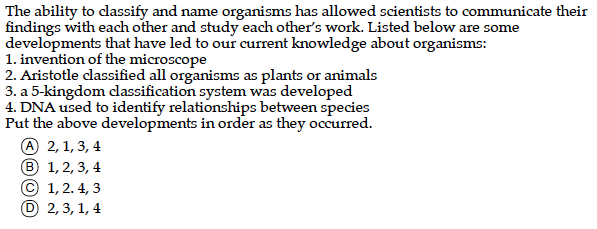 5.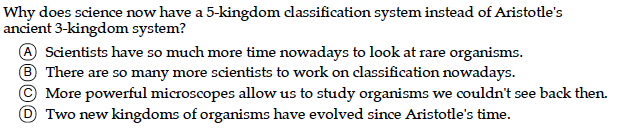 Domain/KingdomSingle or Multi-cellularCell WallProducer or ConsumerNucleus1. Bacteria (Archaebacteria/Eubacteria)2. Protista3. Fungi4. Plantae5. Animalia